17.11.2014 года в школе прошло сразу два мероприятия по профилактике здорового образа жизни. Для обучающихся 9а – 10 классов был организован и проведён круглый стол «СПАЙС». Психолог школы в доступной форме познакомила обучающихся с  историей возникновения и применения спайсов, провела игру «ДА-НЕТ-НЕ ЗНАЮ»,  игру «вопрос-ответ утверждений».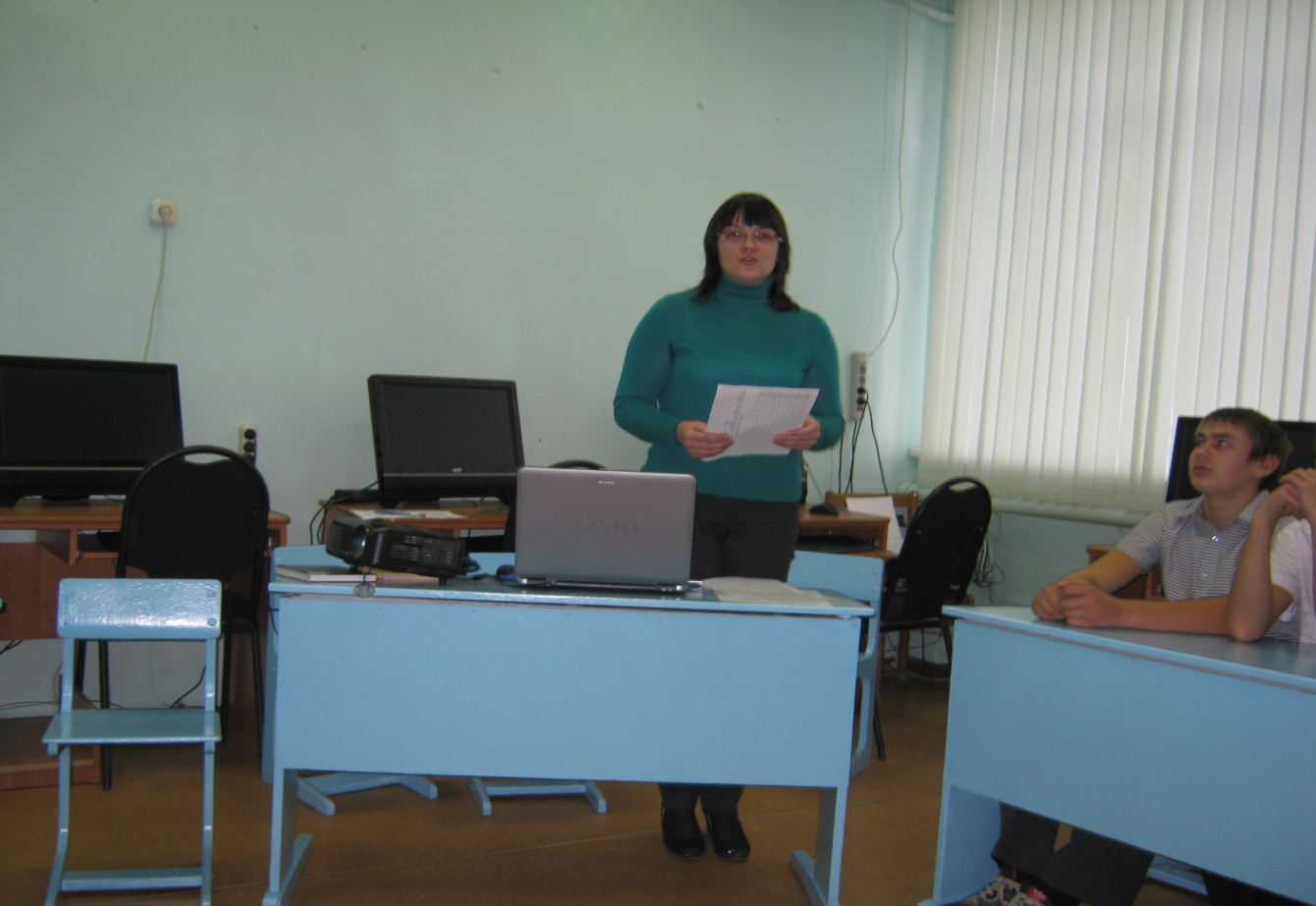 Презентация «Курительные смеси-спайсы»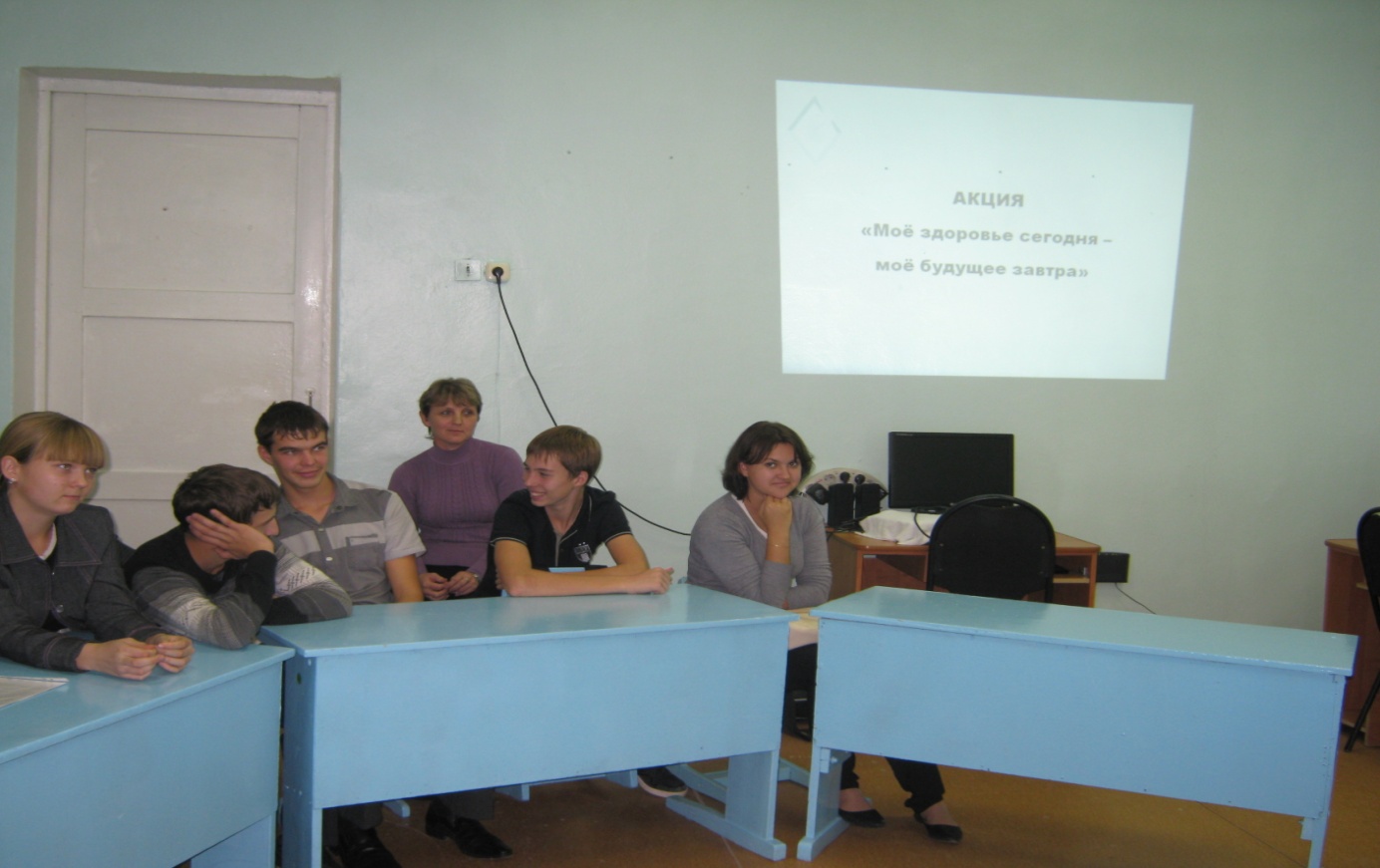 